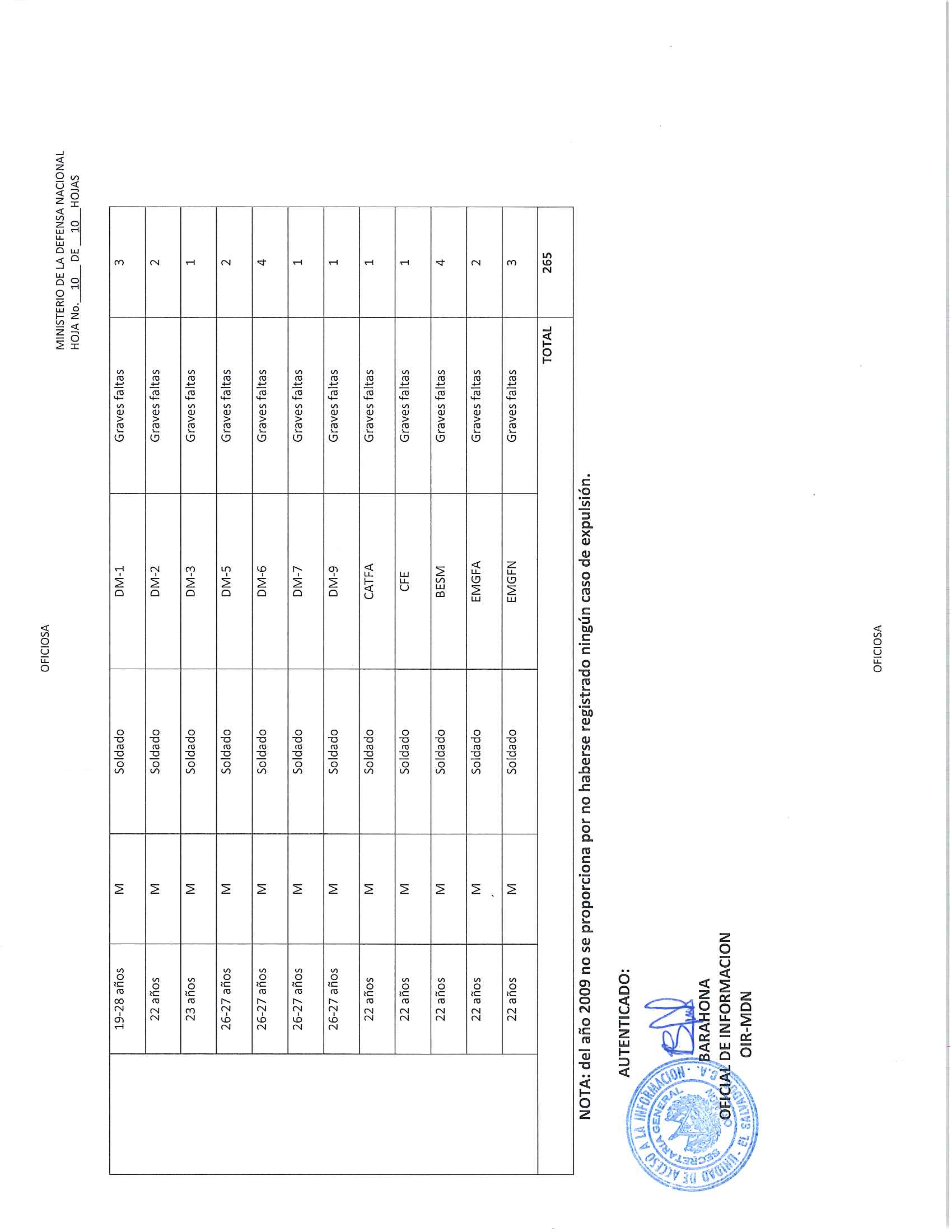 MINISTERIO DE LA DEFENSA NACIONALMINISTERIO DE LA DEFENSA NACIONALMINISTERIO DE LA DEFENSA NACIONALMINISTERIO DE LA DEFENSA NACIONALMINISTERIO DE LA DEFENSA NACIONALMINISTERIO DE LA DEFENSA NACIONALMINISTERIO DE LA DEFENSA NACIONALMINISTERIO DE LA DEFENSA NACIONALMINISTERIO DE LA DEFENSA NACIONALDIRECCIÓN DE ADMINISTRACIÓNDIRECCIÓN DE ADMINISTRACIÓNDIRECCIÓN DE ADMINISTRACIÓNDIRECCIÓN DE ADMINISTRACIÓNDIRECCIÓN DE ADMINISTRACIÓNDIRECCIÓN DE ADMINISTRACIÓNDIRECCIÓN DE ADMINISTRACIÓNDIRECCIÓN DE ADMINISTRACIÓNDIRECCIÓN DE ADMINISTRACIÓNDEPARTAMENTO DE INVENTARIOSDEPARTAMENTO DE INVENTARIOSDEPARTAMENTO DE INVENTARIOSDEPARTAMENTO DE INVENTARIOSDEPARTAMENTO DE INVENTARIOSDEPARTAMENTO DE INVENTARIOSDEPARTAMENTO DE INVENTARIOSDEPARTAMENTO DE INVENTARIOSDEPARTAMENTO DE INVENTARIOSINFORME DE BIENES MUEBLES CON VALOR DE ADQUISICIÓN MAYORES A (US$20,000.00)INFORME DE BIENES MUEBLES CON VALOR DE ADQUISICIÓN MAYORES A (US$20,000.00)INFORME DE BIENES MUEBLES CON VALOR DE ADQUISICIÓN MAYORES A (US$20,000.00)INFORME DE BIENES MUEBLES CON VALOR DE ADQUISICIÓN MAYORES A (US$20,000.00)INFORME DE BIENES MUEBLES CON VALOR DE ADQUISICIÓN MAYORES A (US$20,000.00)INFORME DE BIENES MUEBLES CON VALOR DE ADQUISICIÓN MAYORES A (US$20,000.00)INFORME DE BIENES MUEBLES CON VALOR DE ADQUISICIÓN MAYORES A (US$20,000.00)INFORME DE BIENES MUEBLES CON VALOR DE ADQUISICIÓN MAYORES A (US$20,000.00)INFORME DE BIENES MUEBLES CON VALOR DE ADQUISICIÓN MAYORES A (US$20,000.00)NºDESCRIPCIÓNMARCAMODELOSERIEFECHA DE ADQUISICIÓNVALOR DE ADQUISICIÓNVALOR DE ADQUISICIÓNTIPO DE FONDOS1SISTEMA DE IDENTIFICACIÓN BALÍSTICA INTEGRADO, COMPUESTO POR: ESTACIÓN DE ADQUISICIÓN DE CASQUILLOSFTIBRASSTRAXBRTX0000008710JUL2008 $      948,157.00  $      948,157.00 FONDO GENERAL2PLANTA ELÉCTRICA COLOR AMARILLO, COMPUESTA POR: MOTOR, COLOR AMARILLO, ARRANQUE 8N3420, MARCA CATERPILLAR.CATERPILLAR3306PC66D4822001SEP1991 $        34,285.71  $        34,285.71 FONDO GENERAL3PLANTA ELÉCTRICA COLOR AMARILLO, COMPUESTA POR: MOTOR, COLOR AMARILLO, ARRANQUE 8N3421, 1800 RPM, MARCA CATERPILLAR.CATERPILLAR3306PC66D4311001SEP1991 $        34,285.71  $        34,285.71 FONDO GENERAL4PLANTA ELÉCTRICA COLOR AMARILLO, COMPUESTA POR: MOTOR, COLOR AMARILLO, ARRANQUE 8N3420 HP 230, 1800 RPM, MARCA CATERPILLAR.CATERPILLAR3306PC66D4900901SEP1991 $        34,285.71  $        34,285.71 FONDO GENERAL5AIRE ACONDICIONADO TIPO CENTRAL, DE 25 TONELADAS.LENNOXLCC300S2BN Y5605M0143225AGO2006 $        44,251.60  $        44,251.60 FONDO GENERAL6AIRE ACONDICIONADO TIPO CENTRAL, DE 25 TONELADAS.LENNOXLCC300S2BN Y5605M0143325AGO2006 $        44,251.60  $        44,251.60 FONDO GENERAL7ESTACIÓN DE ADQUISICIÓN DE PROYECTILES.SIN MARCASIN MODELOSIN SERIE22ABR2012 $      578,717.00  $      578,717.00 FONDO GENERAL8PLANTA ELÉCTRICA COLOR AMARILLO, COMPUESTA POR: MOTOR, MARCA PERKINS, MODELO GN65897R, SERIE 007263Y, COLOR AMARILLO; GENERADOR COLOR AMARILLO MARCA OLYMPIAN, MODELO POWERWIZARD 2.1, SERIE XJ017683.CATERPILLARGEP16SP6OLY00000AMMG0562806OCT2015 $        21,616.00  $        21,616.00 FONDO ACTIVIDADES ESPECIALES9ANTENA DE TRANSMISIÓNSIN MARCASIN MODELOSIN SERIE26OCT1987 $        36,285.71  $        36,285.71 AYUDA MILITAR10TRANSMISOR AMNAUTELAMPFET-513626OCT1987 $        31,142.86  $        31,142.86 AYUDA MILITAR11ANTENA DE TRANSMISIÓNSIN MARCASIN MODELOSIN SERIE26OCT1987 $        34,285.71  $        34,285.71 AYUDA MILITAR12TRANSMISOR AMNAUTELAMPFET-513726OCT1987 $        30,857.14  $        30,857.14 AYUDA MILITAR13TRANSMISOR AMNAUTELAMPFET-513826OCT1987 $        30,857.14  $        30,857.14 AYUDA MILITAR14PLANTA ELÉCTRICA CAPACIDAD 456 KVA, INTERRUPTORES DE TRANSFERENCIA AUTOMÁTICA, MARCA WESTINGHOUSE.CATERPILLAR3408878Z0233010OCT1985 $        34,285.71  $        34,285.71 FONDO GENERAL15SISTEMA DE CIRCUITO CERRADO DE TELEVISIÓN, SERVIDOR:HPDC5700MXJ73100XQ01OCT2007 $        47,560.37  $        47,560.37 FONDO GENERAL16ANALIZADOR ESPECTRAL, COLOR BEIGE.AEROFLEX3920100062527022JUL2013 $        78,417.28  $        78,417.28 FONDO GENERAL17CENTRAL TELEFÓNICAAVAYAG45013TG1416195622NOV2013 $        46,162.76  $        46,162.76 FONDO GENERAL18CENTRAL TELEFÓNICASIEMENSHIPTH 3800SK76313231003202OCT2013 $        23,505.64  $        23,505.64 FONDO GENERAL19CENTRAL TELEFÓNICASIEMENSHIPTH 3800SK6313205001102OCT2013 $        23,505.64  $        23,505.64 FONDO GENERAL20CENTRAL TELEFÓNICAAVAYAIP OFFICE 50013WZ2260060322NOV2013 $        46,162.76  $        46,162.76 FONDO GENERAL21CENTRAL TELEFÓNICAAVAYAG45013TG1416198322NOV2013 $        46,162.76  $        46,162.76 FONDO GENERAL22EQUIPO DE ESCANEO DE IMAGEN (RAYOS X)CONTROL5333ME11-06-29-P14012AGO2011 $        49,852.61  $        49,852.61 FONDO GENERAL23PLANTA ELÉCTRICA COLOR AMARILLO (MOTOR) GENERADOR COLOR AMARILLO, CAJA DE TRANSFERENCIA COLOR VERDE, TANQUE DE COMBUSTIBLE COLOR GRIS.CATERPILLAR CUMINS32083208QTECC-58643655YF007286GF0071909MAY2000 $        25,000.00  $        25,000.00 DONACIÓN24PLANTA ELÉCTRICA COLOR AMARILLOCATERPILLAR3406DI2WB0124723OCT1999 $        51,428.57  $        51,428.57 FONDO GENERAL25APARATO DE RAYOS X, COLOR AMARILLOWILLICKWE2279XPM-1605D25SEP2009 $        30,000.00 PERMUTA26PLANTA ELÉCTRICAHOBART90620PTR1528SIN SERIE19AGO2014 $        30,000.00 DONACIÓN27PLANTA ELÉCTRICACATERPILLARGEP110-4U587657X,C58042G,LEN0397627MAY2014 $        20,622.50 PERMUTA28PLANTA ELÉCTRICACATERPILLARGEP110-4U587650X,C271047,LEN0397727MAY2014 $        20,622.50 PERMUTA29PLANTA ELÉCTRICACATERPILLARGEP110-4B516400X,254,LES0203727MAY2014 $        20,500.00 PERMUTA30PLANTA ELÉCTRICACATERPILLARGEP65-11B516467X,101,LES0203824SEP2014 $        20,500.00 DONACIÓN31EQUIPO DE TRATAMIENTO Y PURIFICACIÓN DE AGUAWESTERNSIN MODELOSIN SERIE22MAY2014 $        21,650.00 PERMUTA32REPETIDORA UHF 800 MHZATLAS3354141-0011312KQP30ABR2014 $        23,956.07 DONACIÓN33TESTER ELÉCTRICO ESTRUCTURA DE ALUMINIO, PARA MEDIR  PRESIÓN DE TEMPERATURA DE G.T.E.SIN MARCATTU-205D194701ENE1988 $        27,004.57 FONDO GENERAL34TANQUE DE COMBUSTIBLEPAGE AIRWAS20F525280-419MAY1993 $        57,142.86 FONDO GENERAL35TRACTOR PARA CORTAR GRAMA, COLOR VERDE.JHON DEERE737 Z TRAKST CO37A03091106JUN2009 $        50,000.00 DONACIÓN36PLANTA ELÉCTRICA, COLOR BLANCO Y NEGRO; MOTOR, MARCA CUMMINGS.HOBART90CU 420111PS1611309SEP2011 $        50,791.25 AYUDA MILITAR37PLANTA ELÉCTRICA COLOR AMARILLO, CON SU RESPECTIVO GENERADOR.CATERPILLAR3406DI2WB0320313MAY1990 $        34,285.71 FONDO GENERAL38TORNO COLOR GRISSOUTHBENDCS 531954901ENE1986 $        22,857.14 FONDO GENERAL39TECLE WINCHE, COLOR GRIS.ALTENTC57-4-242A-215701ENE1990 $        39,771.43 FONDO GENERAL40EQUIPO SOLDADOR CON GENERADOR ELÉCTRICO DE CORRIENTE ALTERNA, COMPRESOR DE AIRE ROTATIVO A TORNILLO, ACCIONADO POR MOTOR A COMBUSTIÓN (DIESEL) TIPO INDUSTRIAL, COLOR AZUL.MILLERBIG BLUE AIRPACKMD430100E15DIC2013 $        49,000.00 FONDO GENERAL41AIRE ACONDICIONADO DE SISTEMA CENTRAL DE 25 TONELADAS, COLOR GRIS.CARRIER35KS028-5004796F4219531JUL2003 $        28,571.43 DONACIÓN42AIRE ACONDICIONADO DE SISTEMA CENTRAL DE 25 TONELADAS, COLOR GRIS.CARRIER35KS028-5004996F4339831JUL2003 $        28,571.43 DONACIÓN43PLANTA ELÉCTRICA COMBUSTIBLE DIESEL, 6 CILINDROS, COLOR AMARILLO, CON PANEL DE CONTROL.CATERPILLAR3406DI2WB0412723SEP1987 $        28,571.43 FONDO GENERAL44PANEL DE CONTROL PARA PLANTA ELÉCTRICAZENITHZTS61E4AAAAELLPT14680920OCT2010 $        22,572.00 FONDO GENERAL45TRANSFORMADOGENERAL ELECTRICSIN MODELOSIN SERIE20OCT1996 $        21,000.00 FONDO GENERAL46TRANSFORMADOGENERAL ELECTRICSIN MODELOSIN SERIE20OCT1996 $        21,000.00 FONDO GENERAL47TRANSFORMADOGENERAL ELECTRICSIN MODELOSIN SERIE20OCT1996 $        21,000.00 FONDO GENERAL48PLANTA GENERADORA, COLOR AMARILLOCATERPILLAR3306 PC66D4519620OCT1996 $        34,000.00 FONDO GENERAL49SERVOVENTILADORSIEMENS6449 701 E407E10347007OCT2002 $        24,860.00 CEFAFA50CUNA TÉRMICA NEONATALOHMEDA3300HCAY0107725ENE1990 $        20,639.43 FONDO ACTIVIDADES ESPECIALES51CUNAOHMEDA3300HCAX0097225ENE1990 $        20,639.43 DONACIÓN52EQUIPO VIDEOCOLONOSCOPIOOLYMPUSCF1401281375119AGO1998 $        24,954.45 FONDO GENERAL53MÁQUINA DE ANESTESIADRAGERNORKOMED1107811ABR2002 $        25,000.00 DONACIÓN54SERVOVENTILADORSIEMENS3002390 S1129MAY1992 $        37,714.29 AYUDA MILITAR55SERVOVENTILADORSIEMENS300A2840 S1128MAR1995 $        37,714.29 DONACIÓN56MONITOR PARA CUIDADOS CORONARIOS A COLORES DE 4 CANALESSIEMENSSC-70005390327458S3122DIC1998 $        21,437.71 FONDO GENERAL57SERVOVENTILADORSIEMENS30002391 S1127ENE1995 $        37,714.29 DONACIÓN58EQUIPO PARA CIRUGÍA LAPAROSCOPIA.SONYPVM 139020139209FEB1995 $        36,571.43 DONACIÓN59OXIMETRODATEXSIN MODELO40329525ENE1990 $        23,542.86 HOSPITALÍA INT.60APARATO DE ASPIRACIÓN ULTRASÓNICO.SHARPLAN OLTRA43005009826AGO1996 $        57,217.66 AYUDA MILITAR61MICROSCOPIO PARA OTORRINOKARL STORZOPMI34191322AGO2000 $        24,197.29 CEFAFA62MICROSCOPIO QUIRÚRGICOKARL ZEISSOPMI VISU 15037546403OCT2001 $        31,415.93 FONDO ACTIVIDADES ESPECIALES63MESA DE OPERACIONES ORTOPÉDICAMAQUETALPHACLASSIC0002513AGO2003 $        44,070.00 FONDO GENERAL64SISTEMA DE PERFUSIÓN SIEMENSSIN MODELOSIN SERIE07JUL2001 $        37,451.40 FONDO GENERAL65STEREOPLANLEIBINGERSIN MODELOSIN SERIE07JUN2001 $        24,537.14 FONDO ACTIVIDADES ESPECIALES66MIMEÓGRAFO COMPUESTO POR: UN BRAZO, MARCA SIEMENS, MODELO 6245000 XO41E, SERIE 03853511, TORRE, MARCA SIEMENS, MODELO 6134709X041E, SERIE 07621 S11, CONTROL DEL GENERADOR, MARCA SIEMENS, MODELO 6438506X041E, SERIE 07621 S11, DOS SILLAS GIRATORIAS, TAPIZ COLOR VERDE DE SEIS RODOS, EQUIPO DE TEROTAXIA.SIEMENS3000 NOVA0762106JUN2001 $      205,337.14 FONDO GENERAL67EQUIPO DE ULTRASONOGRAFÍA PARA FLUROSCOPIA DIGITAL.SONOLINE PRIMASONOLINEBCA180924SEP2001 $      179,105.00 FONDO ACTIVIDADES ESPECIALES68EQUIPO AUTOMÁTICO RÁPIDO 400 PARA RADIOGRAFÍA GENERAL CON TOMÓGRAFO LINEAL.SIN MARCASIN MODELOSIN SERIE16MAR1982 $      614,285.71 HOSPITALÍA INT.69EQUIPO COLOR BLANCO HUESO, TUBO DE RAYOS X MARCA PHILIPS MOD. 18104  SERIE M3563C-HF2  COLOR BLANCO.   PHILLIPSPRACTIXP1-39120NOV1998 $        26,622.86 FONDO GENERAL70ASCENSOR ELEVADOR DE CARGA CON CAPACIDAD DE 2500 LIBRAS.   SHINDLERSIN MODELOSIN SERIE18FEB2002 $      102,900.00 FONDO GENERAL71ASCENSOR ELEVADOR TIPO DIETAS CON CAPACIDAD DE 2500 LIBRAS.SHINDLERSIN MODELOSIN SERIE18FEB2002 $      108,800.00 FONDO GENERAL72ASCENSOR ELEVADOR DE PASAJEROS PARA 26 PERSONAS (4000 LIBRAS).SIN MARCASIN MODELOSIN SERIE18FEB2002 $        92,886.00 FONDO GENERAL73ASCENSOR ELEVADOR CAMILLERO TIPO HOSPITAL, CON CAPACIDAD 20 PERSONAS (3500 LIBRAS).THYSSEN DOVERSIN MODELOSIN SERIE18FEB2002 $        91,134.50 FONDO GENERAL74ASCENSOR ELEVADOR CAMILLERO TIPO HOSPITAL, CON CAPACIDAD 20 PERSONAS (3500 LIBRAS).THYSSEN DOVERSIN MODELOSIN SERIE18FEB2002 $        91,134.50 FONDO GENERAL75ENFRIADOR DE AGUATRANECGACC801RANII42MKSIN SERIE25ENE1990 $        28,240.00 HOSPITALÍA INT.76ENFRIADOR DE AGUA (CHILLER)TRANERTAA0804YJ01AOCOU97H0442903JUL1997 $        90,400.00 FONDO GENERAL77ENFRIADOR DE AGUA (CHILLER)TRANERTAA0804YJ01AOCOU97H0443003JUL1997 $        90,400.00 FONDO GENERAL78SISTEMA ELÉCTRICO COMPUESTO POR 3 REGULADORES DE VOLTAJE RESPECTIVAMENTE 1 PH, ENFRIAMIENTO 0A; 100A; 14.KV  60 H7 UNIDAD DE CONTROL MJ3, 3 CUCHILLAS DE DERIVACIÓN MARCA SIEMENS, TIPO HR NO. HR0250640400  PARA 25BKV 600A 40KV.   SIEMENS10-144-144JFR5857-1, 5857-3 Y 5758-1130SEP1994 $        30,675.29 DONACIÓN79SERVOVENTILADORSIEMENS6487800F407 ES111024722AGO2003 $        30,368.75 CEFAFA80SERVOVENTILADORSIEMENS6487800F407 ES111025022AGO2003 $        30,368.75 CEFAFA81SERVOVENTILADORSIEMENS6487800F407 ES111025122AGO2003 $        30,368.75 CEFAFA82SERVOVENTILADORSIEMENS6487800F407 ES111025222AGO2003 $        30,368.75 CEFAFA83SERVOVENTILADOR INCLUYE SET DE TUBOS DE PACIENTES, HUMIDIFICADOR DE CASCADA MR730, CÁMARA DE HUMIDIFICACIÓN, CARRO DE APARATO, BATERÍA INCORPORADA.   SIEMENS30006424 S1124ENE1996 $        34,285.71 FONDO ACTIVIDADES ESPECIALES84BRONCOFIBROSCOPIO VIDEO.KARL STORZSIN MODELOSIN SERIE18AGO2003 $        31,234.00 FONDO GENERAL85EQUIPO DE RAYOS "X"  SIEMENSPLUS 018182311232822OCT2003 $        22,148.00 FONDO GENERAL86MÁQUINA DE ANESTESIADRAGERPRIMUSARTJ-009731OCT2003 $        58,750.00 FONDO GENERAL87CALDERA PIRO TUBULAR DEL TIPO PAQUETE DE 4 PASOS Y 5 PIES CUADRADOS DE SUPERFICIE, DE CALEFACCIÓN, 150 PSI SISTEMA DE ALIMENTACIÓN DE AGUA.CLEAVER BROOKSCB-100-150-150OL10341029SEP2003 $        91,000.00 FONDO GENERAL88
LAVADORA EXTRACTORA HOSPITALARIA CON CAPACIDAD DE 300 LIBRAS, CONTROL COMPUTARIZADO PROGRAMABLE.
EDRODYNAWASHDW300PTSM434Y044801PTSMWRS30SEP2003 $        97,207.48 FONDO GENERAL89EQUIPO DE RADIOGRAFÍASIEMENSICONOS R200SIN SERIE13AGO2003 $      400,689.00 FONDO GENERAL90AUTOCLAVE A VAPOR CON SISTEMA GENERADOR ELÉCTRICO.GETINGEHS6610 ER-22003-03109223OCT2003 $        85,880.00 FONDO GENERAL91SISTEMA BISTURÍ ULTRASÓNICO O ARMÓNICOMEDICA300GN404949918NOV2004 $        27,300.00 FONDO GENERAL92CAMPÍMETROHUMPHREYHFA 745I745I-493711NOV2004 $        24,745.00 FONDO GENERAL93YAC LASSER SISTEMNIDEKYC-16006197611NOV2004 $        26,450.00 FONDO GENERAL94MESA DE OPERACIONES PARA GINECOLOGÍAMAQUETETA CLASSIC0007011NOV2004 $        28,250.00 FONDO GENERAL95MÁQUINA DE ANESTESIA CON MONITORDRAGERPRIMUS520214708DIC2004 $        55,370.00 FONDO GENERAL96MÁQUINA DE ANESTESIA CON MONITORDRAGERPRIMUS520215008DIC2004 $        55,370.00 FONDO GENERAL97BANDA DE ESFUERZO, COMPUESTA POR UN CPU, COLOR NEGRO.GENERAL ELECTRIC2000 CASEABMO4511399SA12NOV2004 $        22,000.00 FONDO GENERAL98VENTILADOR SERVO VENTILADORSIEMENS6487800F407 ES111024822AGO2003 $        30,360.75 FONDO GENERAL99VENTILADOR SERVO VENTILADORSIEMENS6487800F407 ES111024922AGO2003 $        30,360.75 FONDO GENERAL100ANGIOCÁMARA DIGITAL COMPUESTA POR CÁMARA MARCA ZEISS.SIN MARCASIN MODELOSIN SERIE25OCT2005 $        39,000.00 FONDO GENERAL101BOMBA DE SUCCIÓN CENTRAL CON PANEL DE CONTROL.BEACONLIFELINESIN SERIE07MAR2005 $        71,411.92 FONDO GENERAL102MÁQUINA DE ANESTESIA, COLOR BEIGE.DRAGERPRIMUS532178122NOV2005 $        53,370.00 FONDO GENERAL103EQUIPO DE VIDEO LAPAROSCÓPICO.SIN MARCASIN MODELOSIN SERIE16DIC2004 $        25,162.70 FONDO GENERAL104EQUIPO DE ULTRASONOGRAFÍA PORTÁTIL, PARA CIRUGÍA, COLOR BEIGE.FUCUDA DENSHIUF-41003708439705DIC2005 $        21,500.00 FONDO GENERAL105EQUIPO INSTRUMENTAL QUIRÚRGICO PARA ARTROOSCOPÍA.SIN MARCASIN MODELOSIN SERIE18OCT2005 $        20,475.97 FONDO GENERAL106VENTILADOR PULMONAR INFANTIL, COLOR BLANCO.MAQUETSERVO "I"2006808NOV2005 $        30,284.00 FONDO GENERAL107LAVADORA DE INSTRUMENTAL, COLOR CROMADO.GETINGE46-4SEVO54-306305DIC2005 $        42,092.50 FONDO GENERAL108VIDEODUODENOSCOPIO COLOR NEGRO.KARL STORZNSK13880614403SEP2005 $        40,711.00 FONDO GENERAL109EQUIPO DE ANGIOGRAFÍA CORONARIA.GENERAL ELECTRICOEC85-2903-C23MAR2006 $      537,936.00 DONACIÓN110VIDEOENDOSCOPIO.OLYMPUSCV180SIN SERIE19JUL2006 $      215,033.60 FONDO GENERAL111ECO CARDIÓGRAFOPHILLIPSENVISORUS7060878710AGO2006 $        89,900.00 FONDO GENERAL112COMPRESOR DE AIRE MEDICO.SIN MARCASIN MODELOSIN SERIE18JUL2006 $        48,250.00 FONDO GENERAL113MÁQUINA PARA HEMODIÁLISIS, COLOR BLANCO.NIPRODIAMAX07D0103S17ENE2008 $        22,500.00 FONDO GENERAL114MÁQUINA PARA HEMODIÁLISIS, COLOR BLANCO.NIPRODIAMAX07D0105S17ENE2008 $        22,500.00 FONDO GENERAL115CUNA DE TRANSPORTE PARA RECIÉN NACIDO.OHMEDAGIRAFFE OMNIBEDHDGL5175719FEB2008 $        74,120.00 FONDO GENERAL116EQUIPO DE ULTRASONOGRAFÍA DIGITAL DOPPLERSIEMENSACUSONX15030556914FEB2008 $        45,878.00 FONDO GENERAL117MÁQUINA DE ANESTESIA, COLOR BLANCO HUESOMEDECNEPTUNE08/1233204MAR2008 $        39,975.00 FONDO GENERAL118ESTERILIZADOR AUTOCLAVE VERTICAL, COLOR CROMADOTHERMO CIENTIFICAE150-DRY3512405ENE2009 $        29,097.50 FONDO GENERAL119SISTEMA PRODUCTOR DE AGUA DESMIN. COLOR CROMADORAYPAA1015-B4950810-0602005ENE2009 $        22,600.00 FONDO GENERAL120ULTRASONOGRAFÍA PORTÁTIL, COLOR VERDE.B-K MEDICALMINIFOCUSA7520130000032720NOV2008 $        53,925.00 FONDO GENERAL121UNIDAD BRONCOSCOPIO FLEXIBLE, COMPUESTO DE: UN VÍDEO BRONCOSCOPIO.FUJINON FUJIMILSIN MODELOSIN SERIE04DIC2008 $        79,100.00 FONDO GENERAL122
GASÓMETRO PORTÁTIL, COLOR NEGRO, COMPUESTO POR: EQUIPO GEM 3000, COLOR NEGRO, MARCA INSTRUMENTAL LABORATORY.
GEMSIN MODELOSIN SERIE20NOV2008 $        36,750.00 FONDO GENERAL123VENTILADOR DE VOLUMEN, COLOR GRIS Y BEIGE.MAQUETSERVO-I3652705ENE2009 $        23,097.20 FONDO GENERAL124VENTILADOR DE VOLUMEN, COLOR GRIS Y BEIGE.MAQUETSERVO-I3652805ENE2009 $        23,097.20 FONDO GENERAL125VENTILADOR DE VOLUMEN, COLOR GRIS Y BEIGE.MAQUETSERVO-I3652905ENE2009 $        23,097.20 FONDO GENERAL126VENTILADOR DE VOLUMEN, COLOR GRIS Y BEIGE.MAQUETSERVO-I3653005ENE2009 $        23,097.20 FONDO GENERAL127VENTILADOR DE VOLUMEN, COLOR GRIS Y BEIGE.MAQUETSERVO-I3653105ENE2009 $        23,097.20 FONDO GENERAL128VENTILADOR DE VOLUMEN, COLOR GRIS Y BEIGE.MAQUETSERVO-I3653205ENE2009 $        23,097.20 FONDO GENERAL129EQUIPO DE RAYOS "X" TIPO BRAZO EN "C", COLOR BEIGE.TOSHIBASXT-900AJ2E08Y218415ENE2009 $      100,575.65 FONDO GENERAL130EQUIPO DE RAYOS "X" PORTÁTIL, COLOR BEIGE.TOSHIBAIME-200AT1E08Y202815ENE2009 $        60,239.17 FONDO GENERAL131EQUIPO DE RAYOS "X" PORTÁTIL, COLOR BEIGE.TOSHIBAIME-200AT1E08Y202715ENE2009 $        60,239.17 FONDO GENERAL132EQUIPO DE VIDEO LAPAROSCOPIA, COLOR BEIGEKARL STORZIMAGE 11B74259H17NOV2008 $        78,991.55 FONDO GENERAL133LÁMPARA CIELITICA PARA CIRUGÍA, COLOR BLANCO.DR. MACHMACH M5FSIN SERIE01DIC2008 $        28,875.00 FONDO GENERAL134LÁMPARA CIELITICA PARA CIRUGÍA, COLOR BLANCO.DR. MACHMACH M5FSIN SERIE01DIC2008 $        28,875.00 FONDO GENERAL135LÁMPARA CIELITICA PARA CIRUGÍA, COLOR BLANCO.DR. MACHMACH M5FSIN SERIE01DIC2008 $        28,875.00 FONDO GENERAL136MÁQUINA DE ANESTESIA, COLOR BEIGE.MEDECNEPTUNE08/1389815DIC2008 $        45,000.00 FONDO GENERAL137MÁQUINA DE ANESTESIA, COLOR BEIGE.MEDECNEPTUNE08/1394315DIC2008 $        45,000.00 FONDO GENERAL138
EQUIPO CHILLER, CAPACIDAD DE 80 TONELADAS, EVAPORADOR TIPO CONCHA, CONDENSADOR POR AIRE.
CARRIER30XAA0806T-0-3L2908Q-9005809OCT2009 $        81,360.00 FONDO GENERAL139MONITOR DE GASTO CARDIACOUSCOM1A10052524FEB2009 $        31,640.00 FONDO GENERAL140MONITOR DE GASTO CARDIACOUSCOM1A10060524FEB2009 $        31,640.00 FONDO GENERAL141
COMPRESOR DE AIRE PARA USO ODONTOLÓGICO, TIPO DÚPLEX, LIBRE DE ACEITE, CON CAPACIDAD DE 10 HP POR CADA MOTOR.
AMICOA-SCD-D-120P-BSN-1061710551601/6171055160209JUL2010 $        60,794.00 FONDO GENERAL142
LAVADORA INDUSTRIAL DE ROPA, CON ANTIVIBRADORES, CON CAPACIDAD PARA 150 LIBRAS, COLOR AZUL.   
DYNA WASHDW150-PTSM494H085004PTSM26ENE2009 $        76,825.00 FONDO GENERAL143
EQUIPO DE FACOEMULSIFICACION INFINITI VISIÓN SYSTEM, COLOR AZUL  Y PLATEADO, MONITOR, COLOR AZUL Y PLATEADO, MARCA ALCON
ALCO210-0000-5111101005601X16ENE2011 $        74,000.00 CEFAFA144SISTEMA DE ACONDICIONAMIENTO DE AGUA PARA MAQUINAS DE HEMODIÁLISIS.SIN MARCASIN MODELOSIN SERIE23SEP2010 $      117,520.00 CEFAFA145
AUTOCLAVE A VAPOR ELÉCTRICO, DE ACERO INOXIDABLE.
TUTTNAUERT-MAX 8-2V-EP110205831OCT2011 $        99,999.00 CEFAFA146EQUIPO DE VIDEOLAPARASCOPIASIN MARCASIN MODELOSIN SERIE09DIC2012 $        69,773.00 CEFAFA147TORRE DE ENDOSCOPIA DE ALTA DEFINICIÓN OLYMPUSCV-180710459228AGO2012 $      188,300.00 CEFAFA148SISTEMA DE SUCCIÓN DUPLEXGARNERSIN MODELOSC1012700-0001/201201OCT2012 $        69,495.00 CEFAFA149EQUIPO PARA ELECTROMIOGRAFIACAREFUSIÓNSYNERGY 040C001SD 121501G24OCT2012 $        68,000.00 CEFAFA150ESTERILIZADOR A GAS DE OXIDO DE ETILENO 3M790 BGP35028810DIC2009 $        61,020.00 CEFAFA151SISTEMA CENTRAL DE VACIO MEDICO, COLOR BLANCO Y NEGROAMICOV-V-CCD-T-240P-SS-NSIN SERIE12ABR2012 $        98,875.00 CEFAFA152SISTEMA DE ULTRASONIDO DIAGNOSTICO APLIO 500TOSHIBATUS-A500W1D128293225SEP2012 $      108,710.00 CEFAFA153EQUIPO DE RADIOLOGÍA DIGITAL CON FLUOROSCOPÍASIEMENS10093962671108OCT2012 $      258,148.50 CEFAFA154EQUIPO DE TOMOGRAFÍA AXIAL.SIEMENSSOMATOM6613704DIC2012 $      920,164.99 FONDO GENERAL155MESA DE RAYOS "X"TOSHIBAFBT-10AW2E131404212ABR2013 $      190,750.00 DONACIÓN156MESA DE RAYOS "X"TOSHIBAFBT-10AW2E131404112ABR2013 $      190,750.00 DONACIÓN157COMPRESOR DE AIRES MÉDICO DE 20HPAMICO120PSS-N-100-20863SIN SERIE11DIC2013 $        53,840.00 DONACIÓN158MONITOR DE SIGNOS VITALES ADULTO Y PEDIÁTRICO.NIHON DOHDENMU-651RK0346710DIC2013 $        22,500.00 DONACIÓN159MONITOR DE SIGNOS VITALES ADULTO Y PEDIÁTRICO.NIHON DOHDENMU-651RK0346810DIC2013 $        22,500.00 DONACIÓN160MONITOR DE SIGNOS VITALES ADULTO Y PEDIÁTRICO.NIHON DOHDENMU-651RK0346910DIC2013 $        22,500.00 DONACIÓN161MONITOR DE SIGNOS VITALES ADULTO Y PEDIÁTRICO.NIHON DOHDENMU-651RK0347010DIC2013 $        22,500.00 DONACIÓN162MONITOR DE SIGNOS VITALES ADULTO Y PEDIÁTRICO.NIHON DOHDENMU-651RK0346305DIC2013 $        22,500.00 DONACIÓN163MONITOR DE SIGNOS VITALES ADULTO Y PEDIÁTRICO.NIHON DOHDENMU-651RK0346405DIC2013 $        22,500.00 DONACIÓN164MONITOR DE SIGNOS VITALES ADULTO Y PEDIÁTRICO.NIHON DOHDENMU-651RK0346505DIC2013 $        22,500.00 DONACIÓN165MONITOR DE SIGNOS VITALES ADULTO Y PEDIÁTRICO.NIHON DOHDENMU-651RK0346605DIC2013 $        22,500.00 DONACIÓN166MESA QUIRÚRGICA PARA OPERACIONES.MERIVARAPRACTICO 1000200300810315836601DIC2008 $        42,300.00 FONDO GENERAL167MESA QUIRÚRGICA PARA OPERACIONES.MERIVARAPRACTICO 1000200300810315836701DIC2008 $        42,300.00 FONDO GENERAL168EQUIPO DE ULTRASONIDO.SIEMENS10566144 CUSON34622423ENE2014 $        69,916.89 PERMUTA169CUARTO FRÍO DE TRES TONELADAS, COLOR BLANCO.SIN MARCASIN MODELOSIN SERIE12DIC2013 $        21,025.00 DONACIÓN170EQUIPO DE TELEMEDICINA.SONYPCS-P1P41047230MAY2009 $      165,945.09 DONACIÓN171VIDEO PROCESADOR DE ALTA DEFINICIÓN HDTV CON RESOLUCIÓN FULL HD 1920 X 1080 PIXELES.RICHARDHDTVENDOCAM5550SIN SERIE10DIC2013 $      198,000.00 DONACIÓN172MÁQUINA DE ANESTESIASPACELABSFOCUSFOCU-10269016JUN2014 $        38,100.00 DONACIÓN173MÁQUINA DE ANESTESIASPACELABSFOCUSFOCU-10269116JUN2014 $        38,100.00 DONACIÓN174MÁQUINA DE ANESTESIASPACELABSFOCUSFOCU-10269216JUN2014 $        38,100.00 DONACIÓN175UNIDAD DE OTORRINOLARINGOLOGÍAEUROCLINICOTOPLUS DCBB14004712DIC2014 $        46,700.00 FONDO GENERAL176GENERADOR ELÉCTRICOARMSTRONGA1000MI33802MT0012479607ABR2015 $      245,225.72 FONDO GENERAL177LAVADORA INDUSTRIAL DE ROPA.EDRODYNAWASHW300PTSM461YL45218PTSM10DIC2014 $      155,750.00 FONDO GENERAL178ELEVADOR PARA ROPA HOSPITALARIASIN MARCASIN MODELOSIN SERIE05JUN2015 $        39,116.48 DONACIÓN179SISTEMA DE BOMBEO DE AGUA POTABLEHIDROPURSIN MODELOSIN SERIE08SEP2015 $        22,500.00 FONDO GENERAL180UNIDAD OFTALMOLÓGICAS4OPTIK2500255-2500-02405OCT2015 $        29,530.43 FONDO GENERAL181EQUIPO DE ULTRASONOGRAFÍASIEMENSGM-6703A2A00EBA011710MAY2001 $        26,385.50 DONACIÓN182MÁQUINA DE ANESTESIADRAGERPREMIUSSIN SERIE12MAY2004 $        51,121.00 FONDO ACTIVIDADES ESPECIALES183MESA PARA OPERACIONES MERIVARAPROME RIX1201209721528MAR2012 $        55,500.00 CEFAFA184LÁMPARA QUIRÚRGICA PARA CIRUGÍA MAYOR.ACEMSTARLED 555A100021308FEB2013 $        24,300.00 DONACIÓN185LAVADORA INDUSTRIAL, ESTRUCTURA DE ACERO INOXIDABLE RESISTENTE AL AGUA Y PRODUCTOS QUÍMICOS, CAPACIDAD PARA 150 LBS., COLOR AZUL.B&C TECHNOLOGIESSP-15500841719DIC2013 $        37,781.50 DONACIÓN186EQUIPO DE ULTRASONOGRAFÍASIEMENSACUSONX15033610909SEP2014 $        42,454.60 FONDO ACTIVIDADES ESPECIALES187MESA GINECOLÓGICAMERIVARAPROME RIX140404-12039616OCT2014 $        53,000.00 DONACIÓN188PLANTA ELÉCTRICAPERKINSA-400PE3U11114YMB1579607MAY2015 $        85,529.11 FONDO GENERAL189CUARTO FRÍO DE TRES TONELADAS, COLOR GRIS.MR. WINTERSIN MODELO4595ED17MAR2015 $        23,004.54 DONACIÓN190
CALDERA COLOR GRIS CON SU RESPECTIVA BOMBA DE AGUA Y TANQUE SUAVIZADOR, MODELO CM-2, SERIE 14428, COLOR NEGRO Y BEIGE, MOTORES MARCA CENTURY, SERIE BB2.
YORK SHIPLEYSPHV-802942208415840-H-890 31F05SEP1992 $        28,571.43 FONDO GENERAL191CALDERA COLOR GRIS, CON SU RESPECTIVA BOMBA DE AGUA, SERIE F1290, TANQUE SUAVIZADOR, MODELO CM-2, SERIE 14428, COLOR NEGRO Y BEIGE, MOTORES MARCA CENTURY, SERIE BB2.
YORK SHIPLEYSPHV-802942208415835-H-890 31F05SEP1982 $        28,571.43 FONDO GENERAL192PLANTA ELÉCTRICA DE 274 KW, COLOR AMARILLOCATERPILLAR3406-D-I2W81078420FEB1989 $      114,285.71 FONDO GENERAL193PLANTA ELÉCTRICA DE 250 KW, COLOR AMARILLOCATERPILLAR3406-D-I2WB0412830NOV1984 $        57,142.86 FONDO GENERAL194EQUIPO DE REFRIGERACIÓN, COMPUESTO POR TRES CUARTOS FRÍOSSIN MARCASIN MODELOSIN SERIE19MAR2012 $        30,600.00 FONDO GENERAL195PLANTA ELÉCTRICA DE 274 KW, COLOR AMARILLOCATERPILLAR3306BDI85Z0649401ENE1990 $        28,571.43 FONDO GENERAL196EQUIPO DE BOMBEO TIPO SUMERGIBLE.FRANKLIN ELECTRIC23660612H1907629611JUN2013 $        30,000.00 DONACIÓN197MÁQUINA RECÁMARA PARA REENCAUCHAR LLANTAS EN SISTEMA FRÍO, COLOR AZUL.MACHINERYNB928180108701ENE1989 $        22,771.43 FONDO GENERAL198
TORNO COMPUESTO POR UNA  PZA. PUNTA GIRATORIA BISON, UNA PZA. CHUCK PORTABROCAS, PZA. PORTAHERRAMIENTAS DE CAMBIO RÁPIDO, UN SET DE PLATOS DE PRESIÓN, UNA LUNETA PEQUEÑA Y UNA LUNETA MÓVIL.   
TRENS TRENCINSN 50C800502003004724JUN2003 $        21,306.00 FONDO ACTIVIDADES ESPECIALES199
TORNO PARALELO  INDUSTRIAL , COMPUESTO POR  UNA PZA. LUNETA FIJA, UNA PZA. LUNETA MÓVIL, UN PLATO UNIVERSAL DE 315MM, UNA PZA. CHUCK CUATRO MORDAZAS, SET DE PORTABROCAS, UNA PUNTA GIRATORIA, UNA PORTAHERRAMIENTAS DE CAMBIO RÁPIDO Y PLATO LISO DE 710MM.
TOS TRENCINSN 71C7712098002523JUN2003 $        31,788.00 FONDO ACTIVIDADES ESPECIALES200
MÁQUINA FRESADORA , COMPUESTO POR  UNA PZA. CABEZAL DE MORTAJAR 200MM, UNA PZA CABEZAL CON FRESADOR VERTICAL, UNA PZA. COLGADOR PARA CABEZAL VERTICAL, UNA PZA  CABEZAL FRESADOR UNIVERSAL.
OSOFA 3B33200098423JUN2003 $        33,564.00 FONDO ACTIVIDADES ESPECIALES201MOLINO PARA MEZCLAR QUÍMICOS Y HULEJONES405DH32565401JUL1987 $        39,714.29 FONDO GENERAL202MÁQUINA DE COSER DE BOLSA PICADADURKOPP-ADLERD-33703024676075810ABR2002 $        31,749.96 FONDO ACTIVIDADES ESPECIALES203MÁQUINA DE COSER AUTOMÁTICA PARA RUEDOSAHLBSA 920/SA100925600103FEB2003 $        25,000.00 FONDO ACTIVIDADES ESPECIALES204MÁQUINA BORDADORA COLOR VERDE AGUA COMPUTARIZADA.TAJIMATFMX-IIC1206(450X36)1-1A 177812DIC2005 $        68,175.49 FONDO ACTIVIDADES ESPECIALES205
CENTRO EQUIPADO CON CONTROL OSPE100M, COMPUESTO POR:
SOFTWARE PROCAM-TEKSOFT (SOFTWARE CAD/CAM) PARA DISEÑO Y FABRICACIÓN DE MOLDES Y PIEZAS.
OKUMAMC-V3016011119NOV2004 $      153,195.82 FONDO GENERAL206
MÁQUINA SENSIBILADORA PARA FOTOGRABADO CON SOFTWARE DE DISEÑO GRÁFICO, EXPOSICIÓN DE PLANCHAS, IMPRESIÓN DE DOS LADOS, APLICACIONES CONTACTO ABSOLUTO CON RADIACIONES ULTRA VIOLETA, VISOR LED INTEGRADOR DE UN SOLO CANAL PARA EL CONTROL SOBRE LAS EXPOSICIONES.NUARCFT3341.5DS221606K120670239F28FEB2007 $        21,905.00 FONDO ACTIVIDADES ESPECIALES207MÁQUINA TROQUELADORA DE PUENTE, COLOR BLANCO Y AZULTECNOMAQMT 30695713MAR2009 $        38,951.42 FONDO ACTIVIDADES ESPECIALES208MÁQUINA REBAJADORA DE CUERO, COLOR BLANCO Y GRIS CLAROFORTUNAAB 320768217AGO2009 $        64,079.59 FONDO ACTIVIDADES ESPECIALES209MONTADORA DE TALÓN, COLOR GRIS CLARO Y ROJOMOLINASIN MODELOSIN SERIE20AGO2009 $        65,837.60 FMS210MONTADORA DE PUNTA, COLOR GRIS CLARO Y ROJOMOLINASIN MODELOSIN SERIE20AGO2009 $        38,872.20 FMS211MÁQUINA VULCANIZADORA, COLOR GRISROSEARCHPV30A08-151220AGO2009 $        20,713.30 FMS212MÁQUINA VULCANIZADORA, COLOR GRISROSEARCHPV30A08-151320AGO2009 $        20,713.30 FMS213PRENSA PARA UNIR Y HACER PLANTILLA, COLOR AZUL, CON UNA FRANJA GRIS Y NEGROWABASHG30H-15BX1098920AGO2009 $        31,857.90 FMS214TORRE DE ENFRIAMIENTO (CHILLER), COLOR BLANCO.BUDZARAC-10-CCB-22-2-014200809-1435320AGO2009 $        20,713.30 FMS215MÁQUINA RASPADORA DE PUNTA Y TALÓN, COLOR BLANCOSILPARH9/GRH922109DIC2009 $        23,461.14 FONDO ACTIVIDADES ESPECIALES216MÁQUINA PARA MEDIR RESISTENCIA DE HULE Y CUERO, COLOR NEGRO Y PLATEADOQUALITESTTM5SCTTM0050900709DIC2009 $        21,614.84 FONDO ACTIVIDADES ESPECIALES217HORNO DE TRATAMIENTO TÉRMICOCRESSPM4 C30FH141105ENE2015 $        36,160.00 FONDO GENERAL218COMPUTADORA DE ESCRITORIOHEWLETT PACKARDALL IN ONE5CM44809UBY02OCT2015 $        40,567.00 FONDO ACTIVIDADES ESPECIALES219PLANTA ELÉCTRICA, COLOR VERDE Y NEGRO.CUMMINGSNTA855G33033091210SEP1992 $        30,857.14 FONDO GENERAL220
PLANTA ELÉCTRICA, COMBUSTIBLE DIESEL, COLOR AMARILLO, CAPACIDAD 173 HP, VOLTIOS 113 KVA, HP-5 POWER.
CATERPILLAR31161NJ0077515OCT1990 $        37,142.86 FMS221SISTEMA DE LLENADO DE PRODUCTOS MEDICINALES EN POLVO (TALCO ANTIMICÓTICO)TPITECH-1101120117AGO2013 $        27,120.00 DONACIÓN222PLANTA ELÉCTRICA, COLOR AMARILLOCATERPILLAR3306B2AJ0022010SEP2000 $        91,428.57 FONDO GENERAL223PLANTA ELÉCTRICA, COLOR AMARILLOCATERPILLARSR-433065N506010SEP2000 $        68,571.43 FONDO GENERAL